Kính gửi các thầy cô, Vào ngày chủ nhật (24-7-2022) tới, 5 cơ quan gồm Báo Tuổi Trẻ (chủ trì), Vụ Giáo dục đại học (Bộ GD-ĐT), Tổng cục Giáo dục nghề nghiệp (Bộ LĐ-TB&XH), Sở GD-ĐT Hà Nội, Trường ĐH Bách khoa Hà Nội phối hợp tổ chức Ngày hội Tư vấn xét tuyển ĐH, CĐ 2022.Thời gian tổ chức: Từ 7h00 – 14h00 ngày 24-7-2022Địa điểm: khuôn viên Trường ĐH Bách khoa Hà Nội (đi cổng Trần Đại Nghĩa/cổng Giải Phóng)Để Ngày hội Tư vấn xét tuyển ĐH, CĐ đến với đông đảo học sinh, phụ huynh Thủ đô, Ban tổ chức kính mong các thầy cô ở các trường hỗ trợ đăng tải thông tin quảng bá kèm poster về Ngày hội lên website/fanpage trường hoặc phổ biến thông tin đến học sinh khối 11, 12 của trường mình để các em biết, tham dự.Trân trọng cảm ơn các thầy cô.TM. Ban tổ chứcNhà báo Nguyễn Văn HảiThư ký Tòa soạn Báo Tuổi Trẻ(ĐT: 0962.062.289 – hainv@tuoitre.com.vn)------------------------------ Nội dung Ban tổ chức mong muốn các nhà trường hỗ trợ giới thiệu: Ngày hội Tư vấn xét tuyển ĐH, CĐ 2022 tại Hà Nội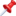 Từ 7h ngày 24-7-2022 tại Trường ĐH Bách khoa Hà Nội (đi cổng Trần Đại Nghĩa/cổng Giải Phóng) Đại diện Bộ Giáo dục và Đào tạo cung cấp, trao đổi những thông tin mới nhất, quan trọng nhất về tuyển sinh ĐH, CĐ năm 2022; những lưu ý đối với thí sinh khi đăng ký xét tuyển để đạt kết quả tốt nhất. 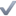  Tư vấn 1-1: Đội ngũ chuyên gia tư vấn giàu kinh nghiệm trực tiếp trao đổi, giải đáp cho học sinh, phụ huynh những vấn đề còn vướng mắc về tuyển sinh ĐH, CĐ 2022 Tại 130 gian tư vấn, các trường ĐH, CĐ trực tiếp trao đổi, giải đáp thắc mắc, hướng dẫn cho học sinh, phụ huynh về xét tuyển vào trường, cơ hội học bổng, điều kiện học tập, ký túc xá… Ngày hội do Báo Tuổi Trẻ, Vụ Giáo dục đại học (Bộ GD-ĐT), Tổng cục Giáo dục nghề nghiệp (Bộ LĐ-TB&XH), Sở GD-ĐT Hà Nội và Trường ĐH Bách khoa Hà Nội phối hợp tổ chức.(kèm theo là poster Ngày hội)--------------------------  